Основные правила общей разминки.1-2 класс. Разминка проводится сверху вниз:1 Упражнения для мышц шеи: наклоны, повороты, медленные вращения.2 Упражнения для рук и груди: махи, рывки, вращения и т.д.3 Упражнения для спины и живота: наклоны, повороты, вращения.4 Упражнения для ног: на растяжку-махи, седы, выпады; на силу-приседания; прыжки.5 Силовые упражнения. (Даёт задания учитель.)6 Упражнения на координацию. (Даёт задания учитель.)Каждое упражнение повторяется 4-6 раз.Хорошее настроение обязательно!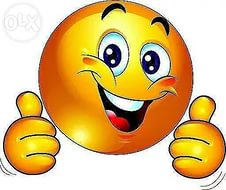 